关于“科学素质网络知识竞赛”在线答题活动参与方法第一步，使用手机微信扫描下方二维码，关注“科普兵团”微信公众号；​​ 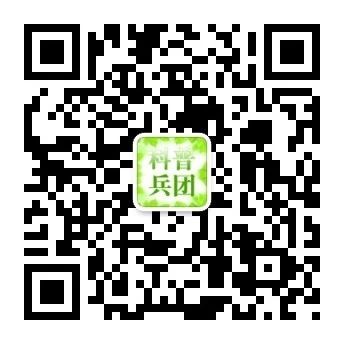 第二步，进入“科普兵团”微信公众号，点击右下角“知识竞赛”，即可参与答题；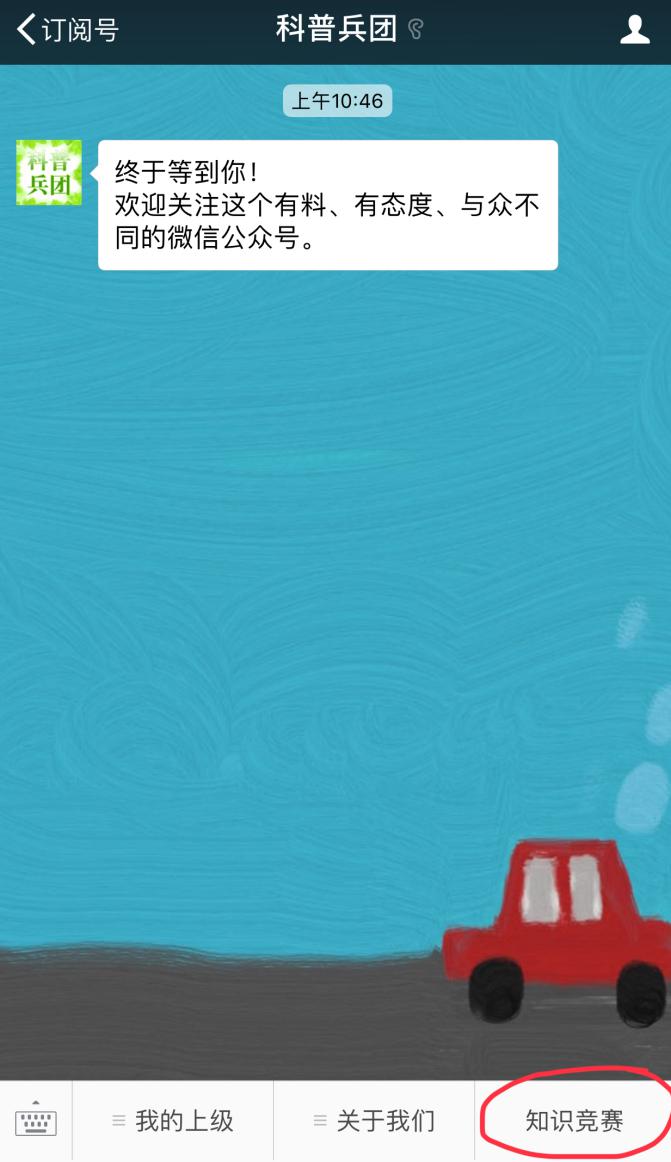 第三步，答题结束后，再次进入“知识竞赛”点击“成绩”    “我的成绩”，即可查询答题得分。